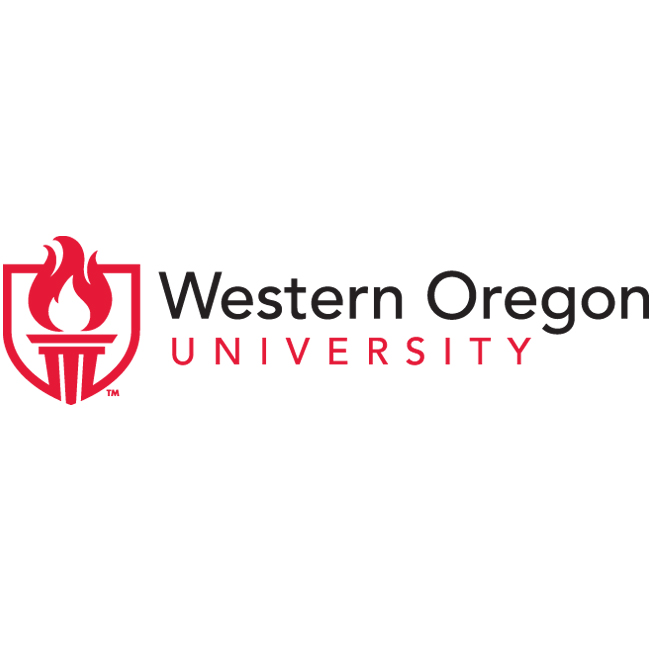 Northwest Passage Release FormI hereby acknowledge that the Northwest Passage has the right to reproduce and publish my creative work, written or visual. I represent that I am at least 18 years of age and have the right to consent to this agreement. I acknowledge that the Northwest Passage will retain all rights for a six-month period after publication and may use the materials for promotions etc. After the six-month period has passed, I acknowledge that all rights revert back to the original contributor (myself). Additionally, I acknowledge that the Northwest Passage promotes use of Creative Commons Attribution-NonCommercial-NoDerivs 3.0 Unported license. I hereby release the Northwest Passage from any and all liability for the use of my creative work within the below stated publication.Name of Published Piece: _____________________________________Issue Published: ___________________________